CÉDULA DE INSCRIPCIÓNINSTITUTO TECNOLÓGICO DE ZACATEPECDatos PersonalesEstudiosDatos laboralesDatos del evento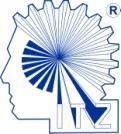 Cédula de inscripción Versión: 0Referencia a la Norma ISO 9001:2015   7.2  Página 1 de 1FECHAFECHAFECHADÍAMESAÑONombre:                                                                                                       Nombre (s)                              Apellido paterno                             Apellido maternoR.F.C.:  ___________________ Teléfono Particular: _________________ e-mail:___________________________________Primaria               Carrera Técnica o Comercial               Licenciatura                     DoctoradoSecundaria           Bachillerato                                        MaestríaUltimo grado de estudios :                                   Tipo del puestoInstituto Tecnológico de:                             Tipo del puestoDepartamento de adscripción:                                   Base (    )Base (    )Interinato (   )Puesto Actual:                              Interinato (   )Teléfono Oficial:                                                                     Ext.Horario:                         Nombre del Evento:                                        Nombre de(l)/la facilitador(a):                                Fecha de realización:                                                                                Horario:  